Station 8: Cells Crossword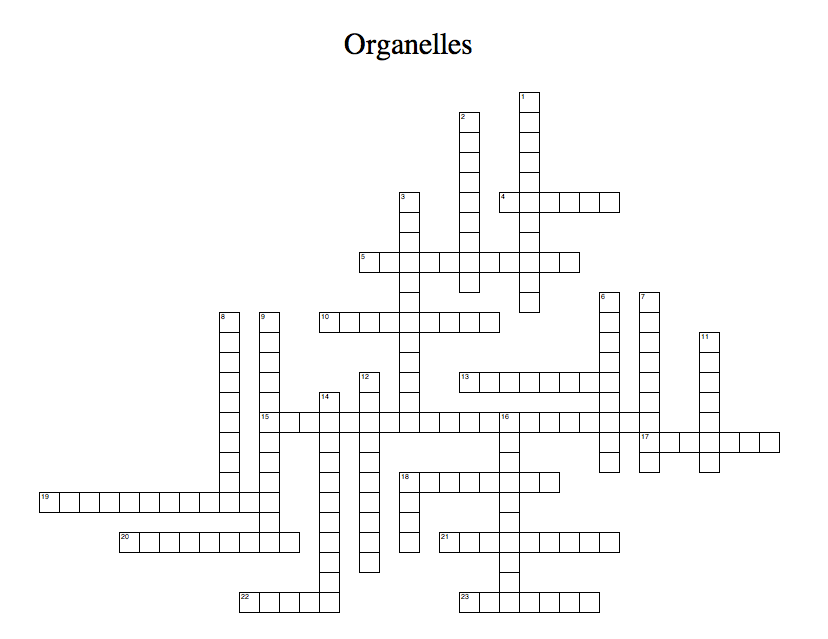 ACROSSACROSS4a protist that lives in a colony5an organelle found in animal like protists that is used for digesting food10the thick jelly like substance that fills the interior of the cell.13the tough outer membrane of some protists like a euglena and paramecium that help the cell keep its shape15the transportation system of the cell17a protist that is both animal like and plant like18an organelle found only in plant cells that is used for protection, support, and to keep the cell shape rigid.19the organelle that provides energy for the cell20an organelle found in animal cells used for digesting food21a protist that can make its own food22another name for plant like protists23the organelle that controls cell function and reproductionDOWNDOWN1a protist that must hunt or gather its food2another name for animal like protists3an organelle found in plants and plant like protists that convert sunlight into glucose6the organelle responsible for making ribosomes7an organelle that makes proteins8another name for fungus like protists9the organelle responsible for determining what can come in and out of the cell. It also provides protection and support of the cell11storage for water, food, wages, and enzymes12The organelle that sends and receives proteins14a vacuole only found in protists that removes excess water from the cell16all cells that have a nucleus18the smallest living thing